100 схем снежинокПредлагаем вашему вниманию около 100 трафаретов для Нового года.  
Инструкция:  
Как складывать снежинки - вы найдете в самом конце поста. 

Как клеить:    
Если вы хотите приклеить снежинки на зеркало или стекло, то можно обойтись и без клея. Держится долго (если кисточка была хорошо промазана мылом), а после новогодних праздников легко снимается.
Итак: смачиваете кисточку в воде, мажете ей по обычному мыло. Очень хорошо. Мажете ей трафарет. 

Снежинка - символ года: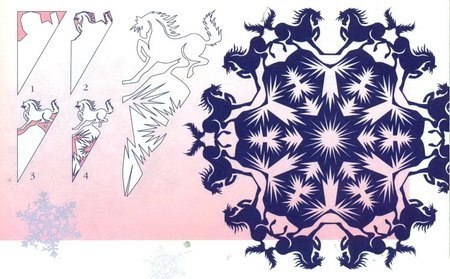 Схемы: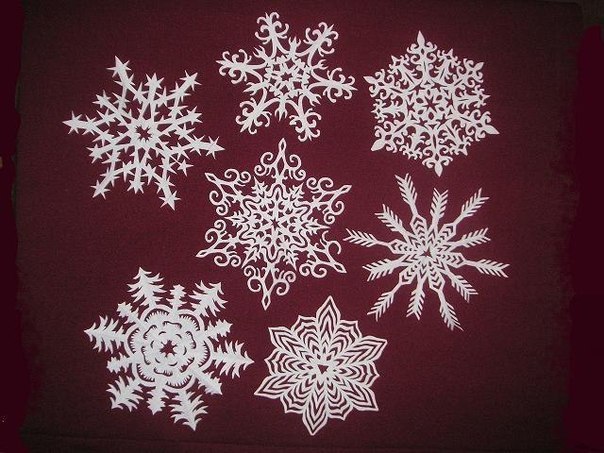 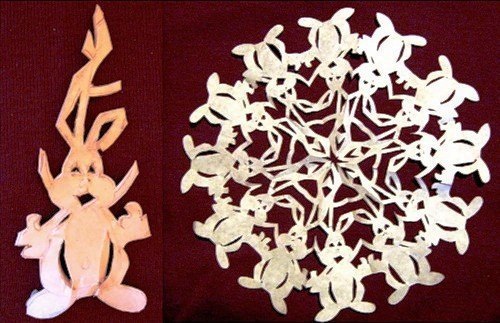 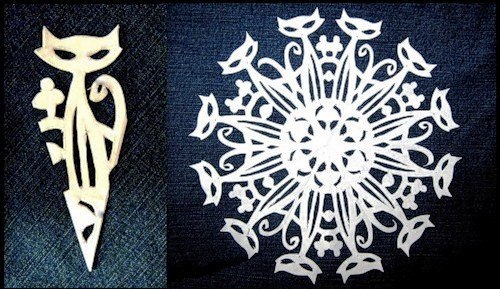 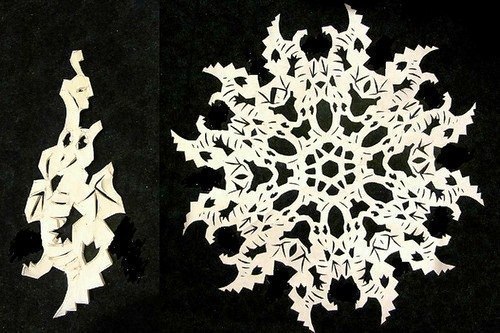 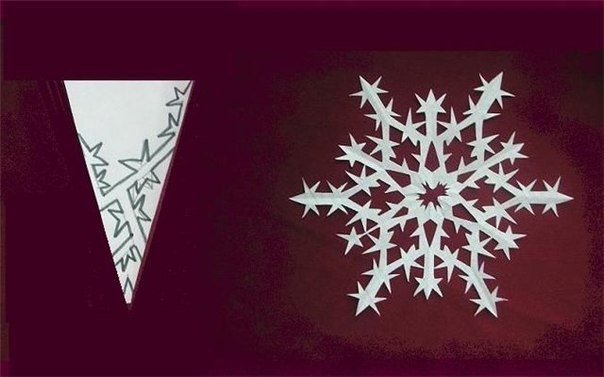 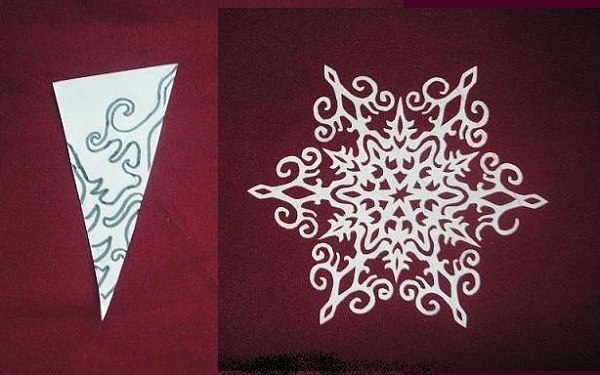 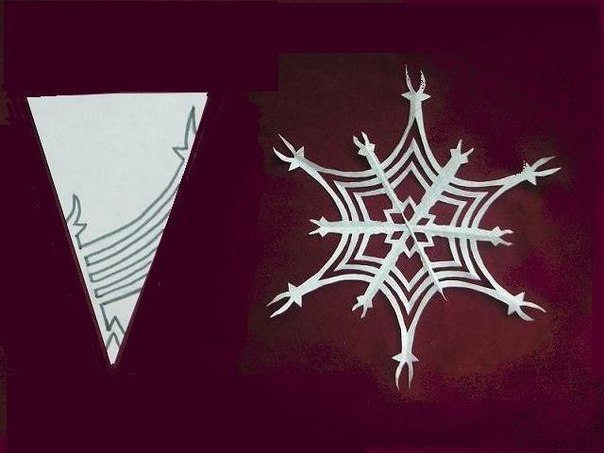 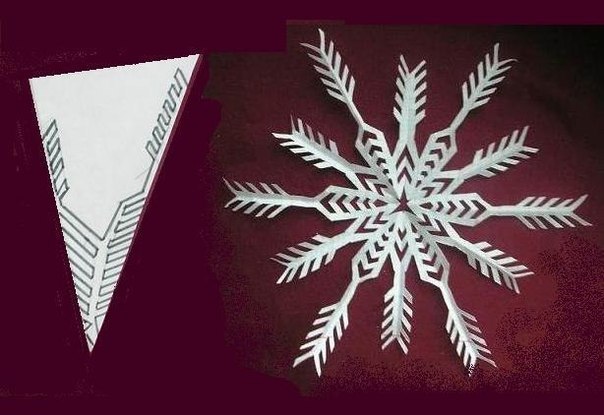 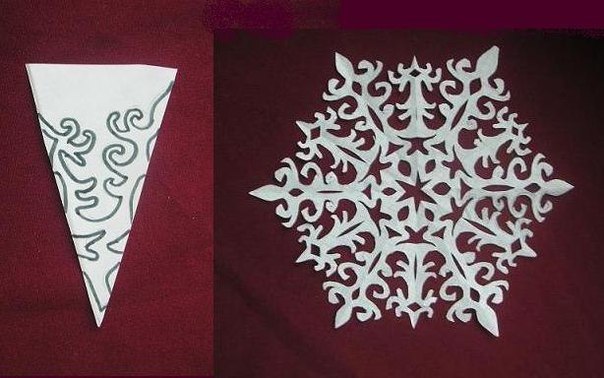 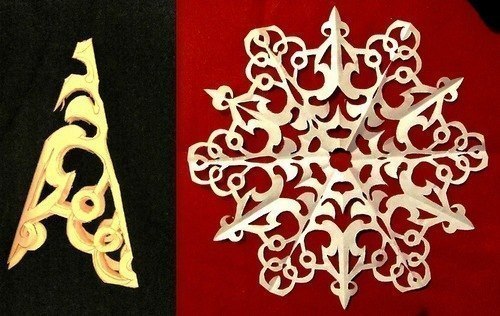 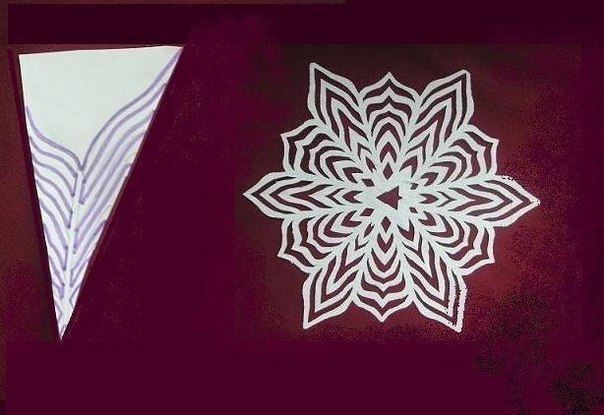 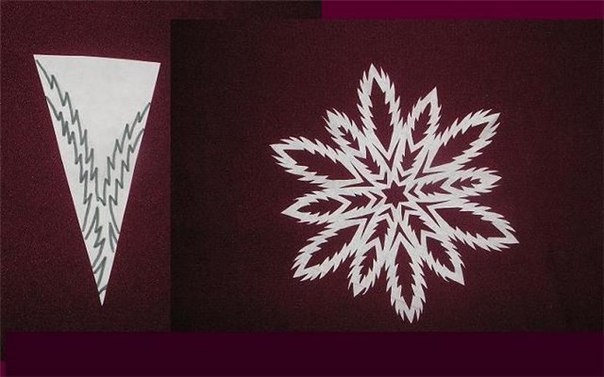 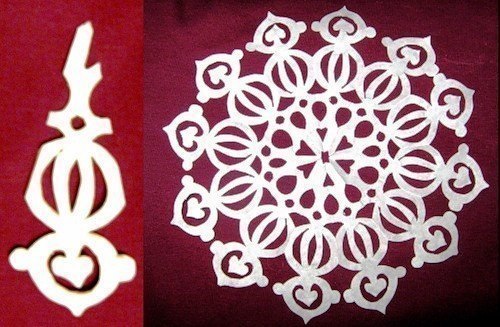 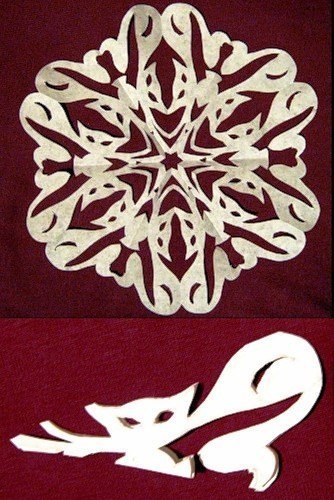 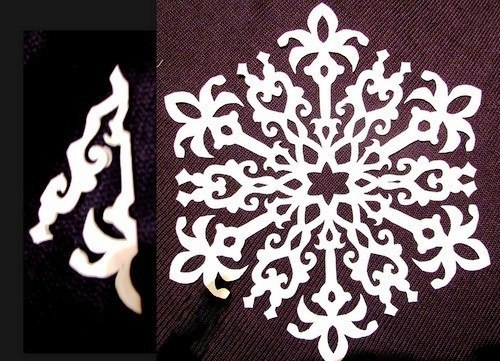 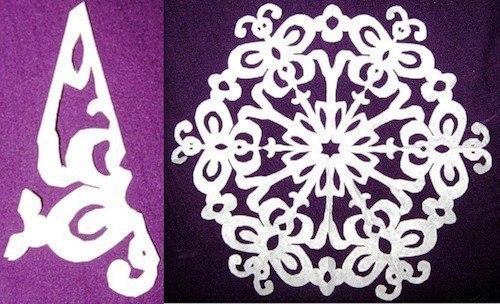 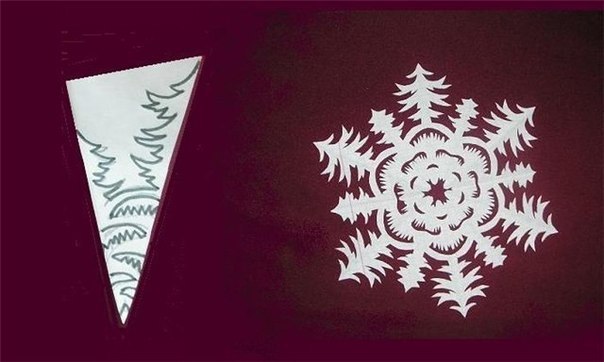 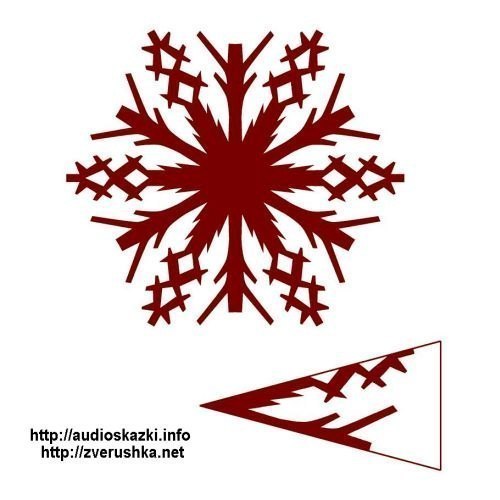 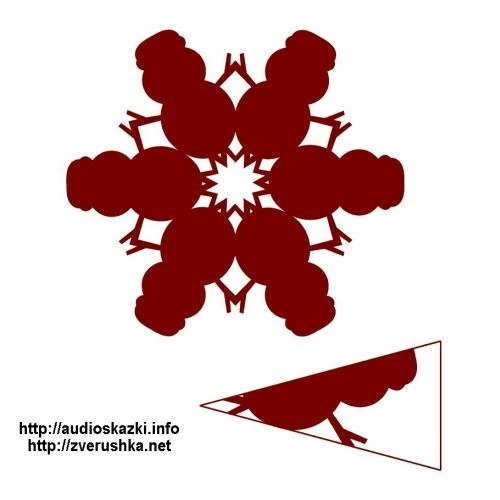 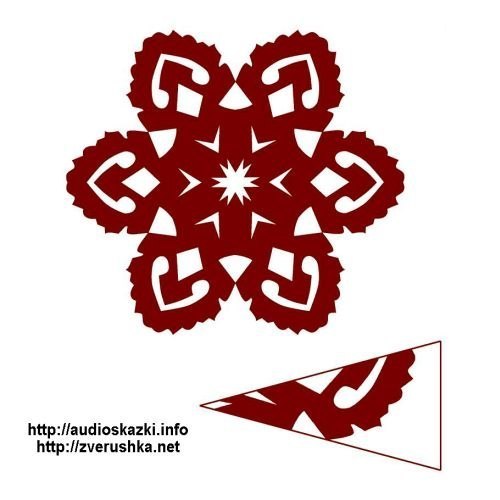 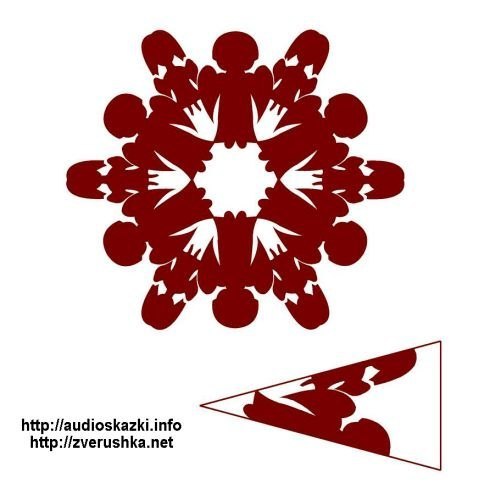 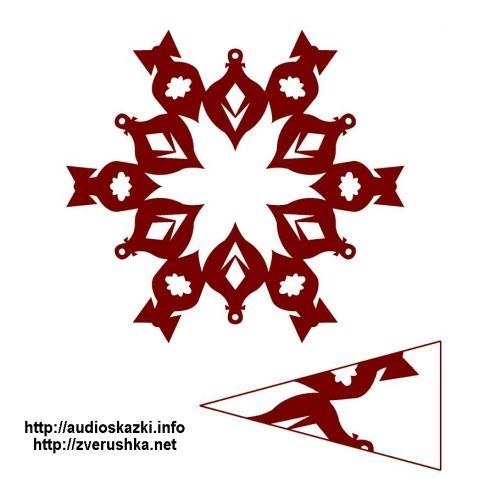 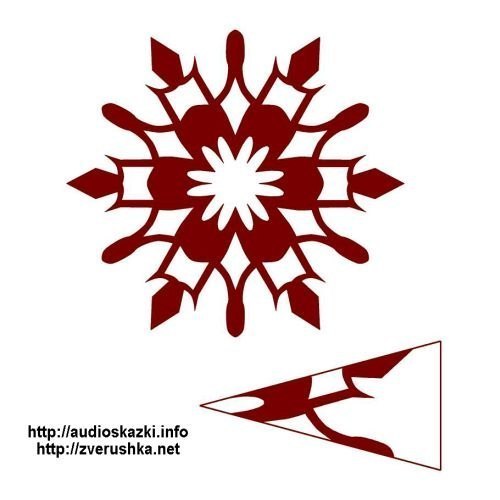 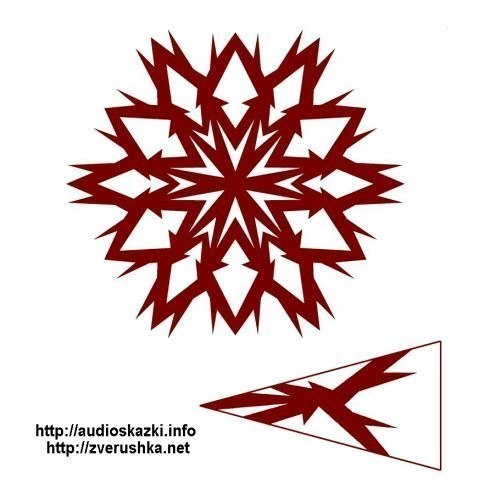 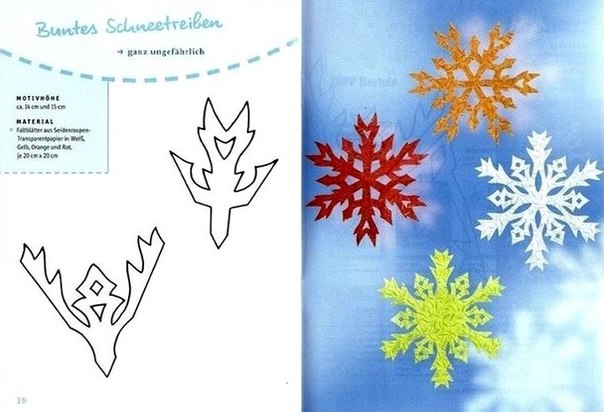 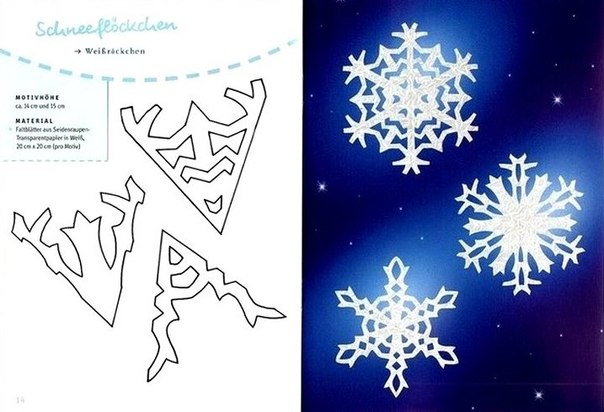 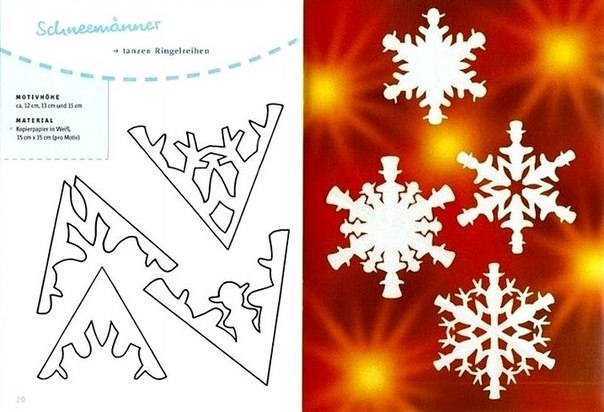 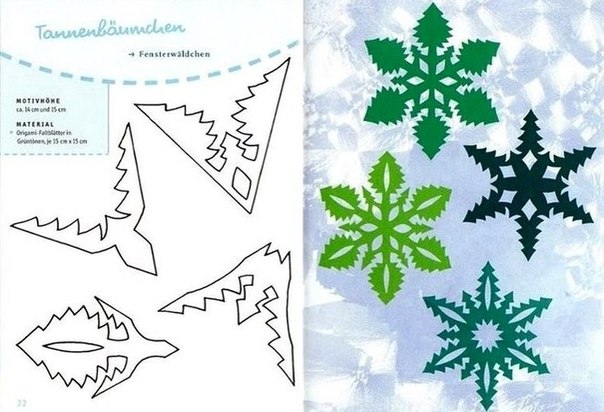 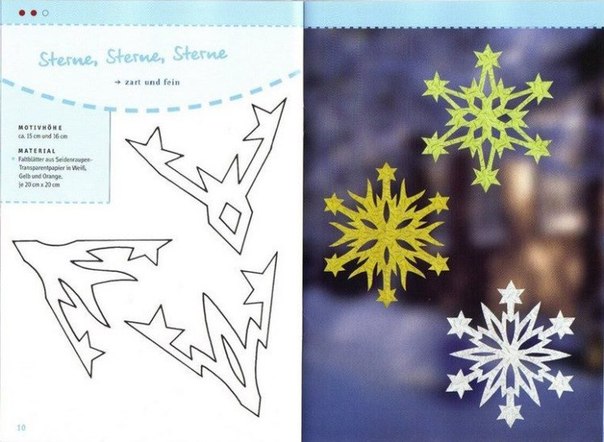 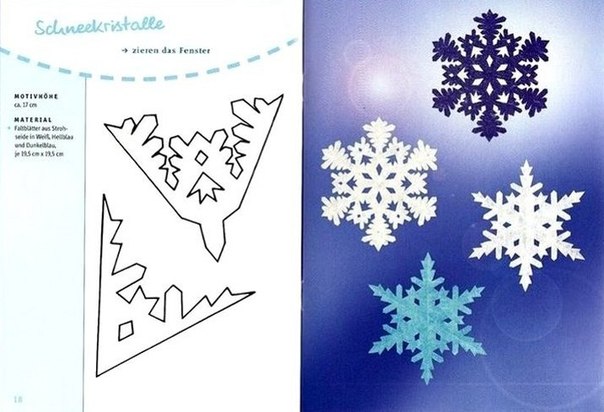 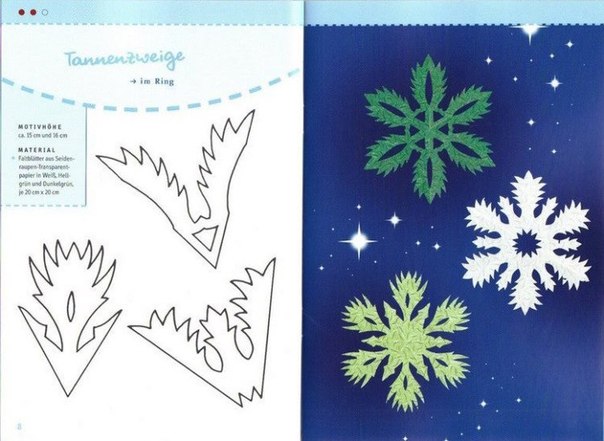 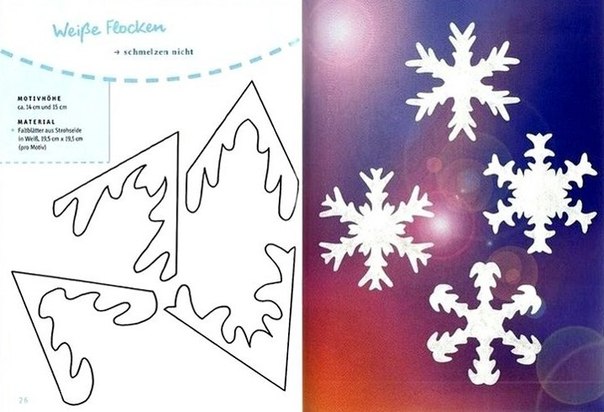 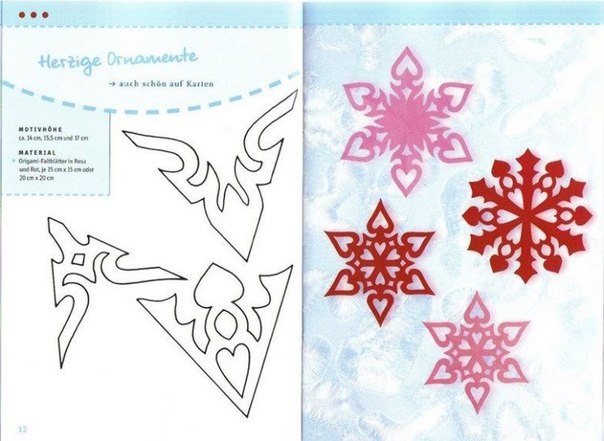 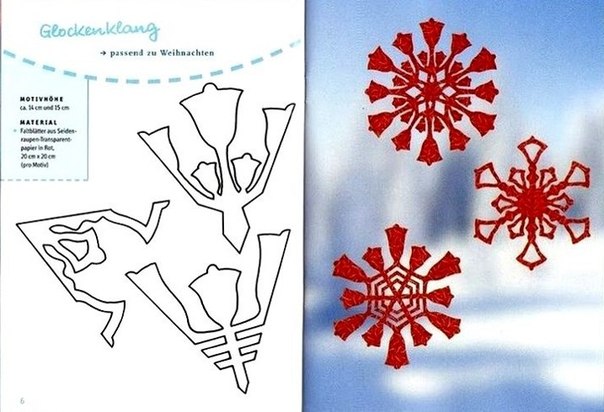 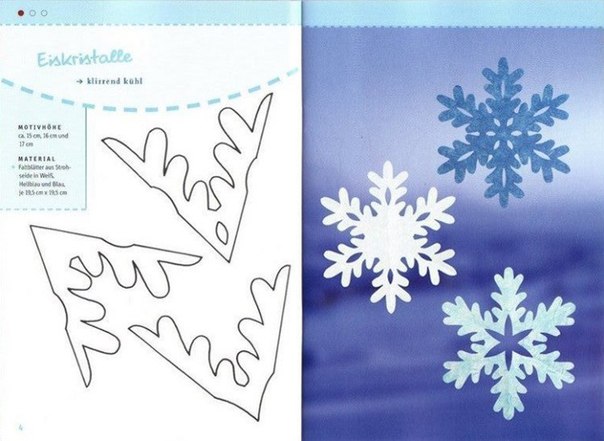 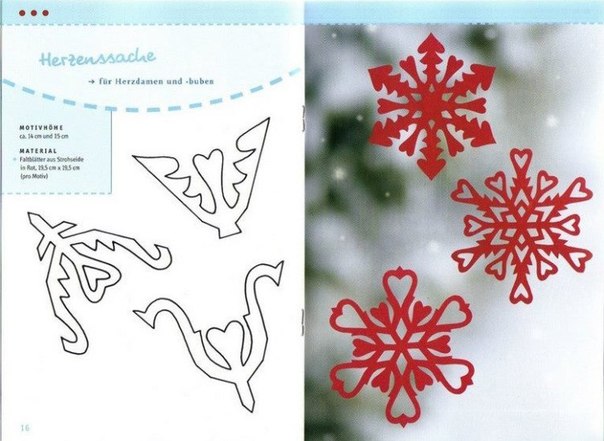 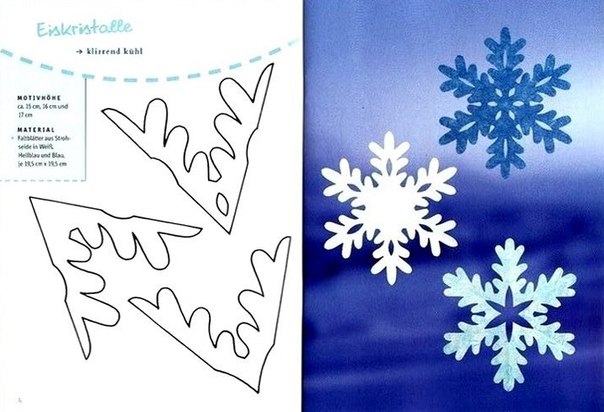 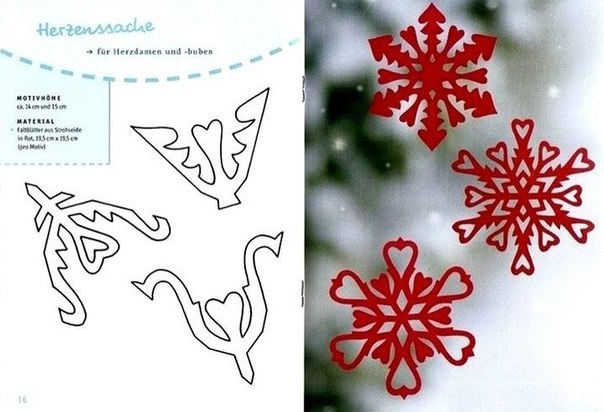 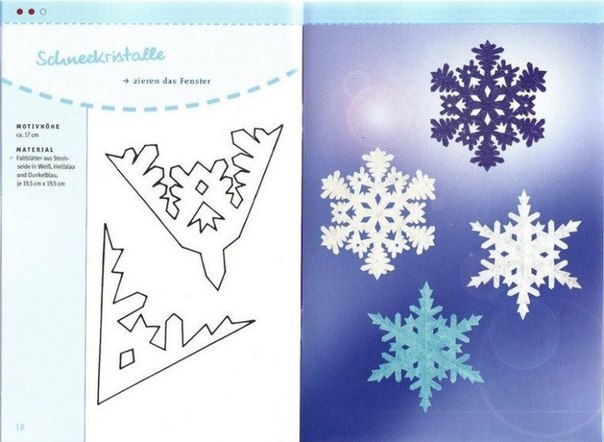 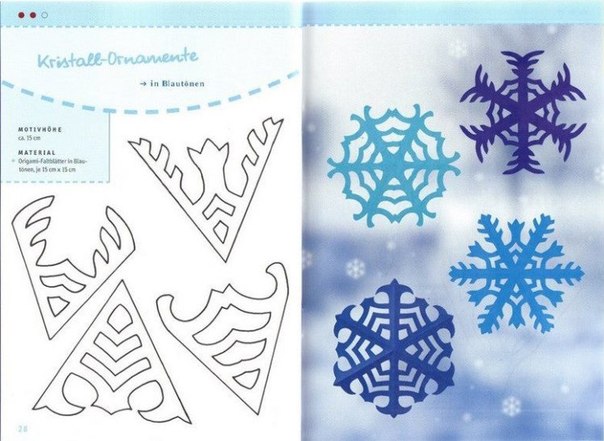 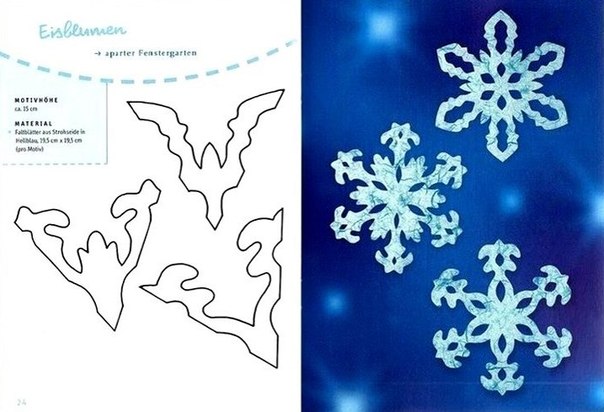 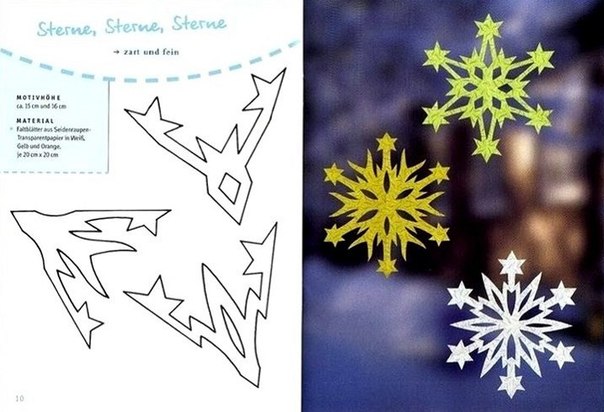 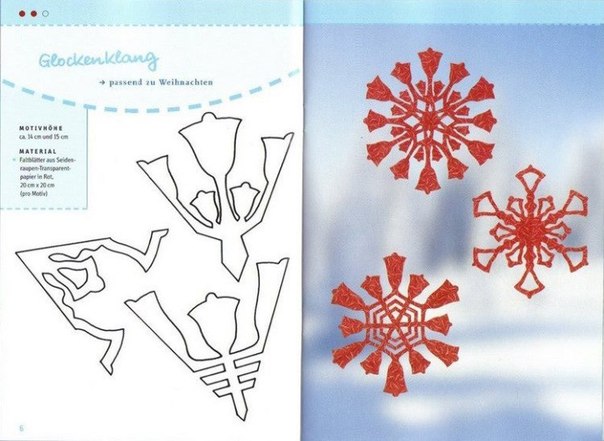 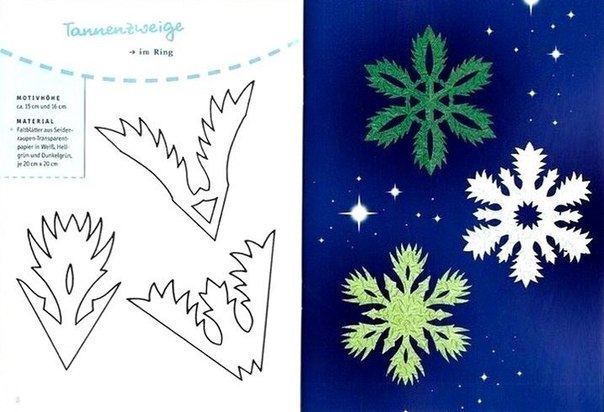 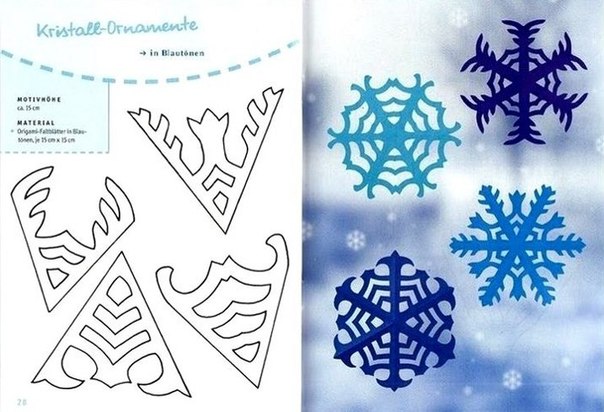 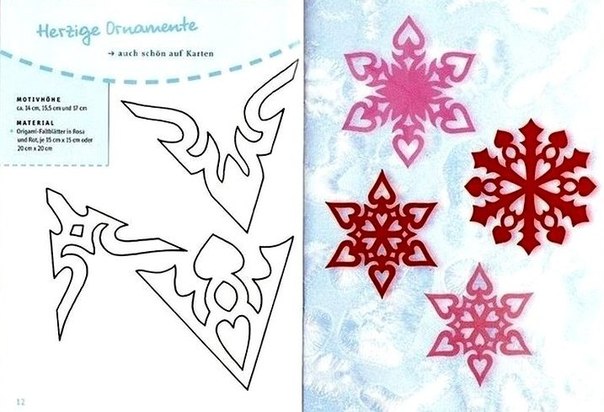 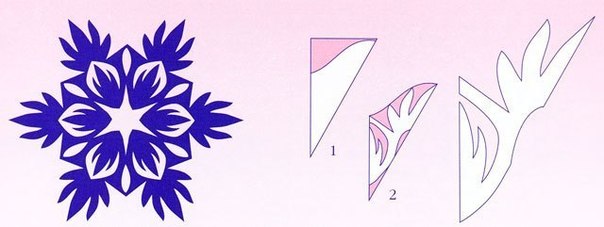 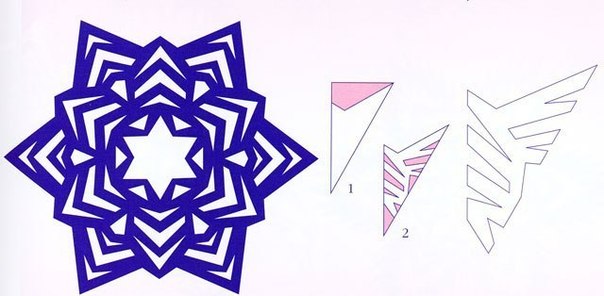 Как вырезать снежинку из бумаги: 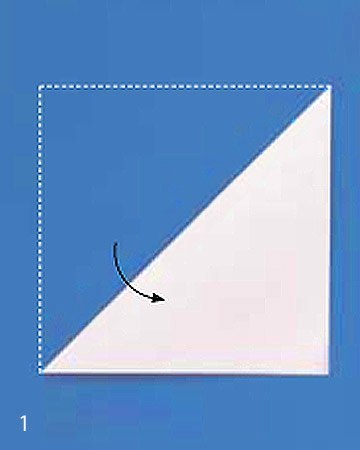 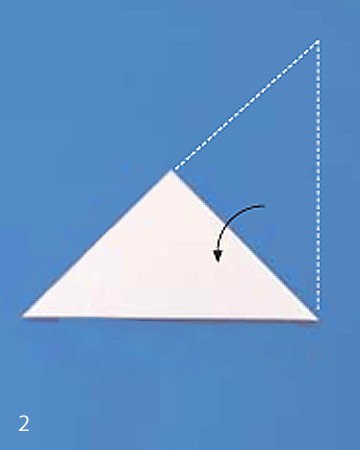 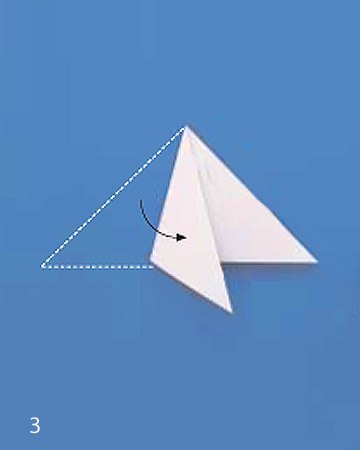 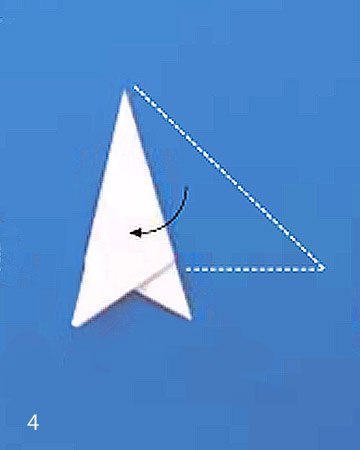 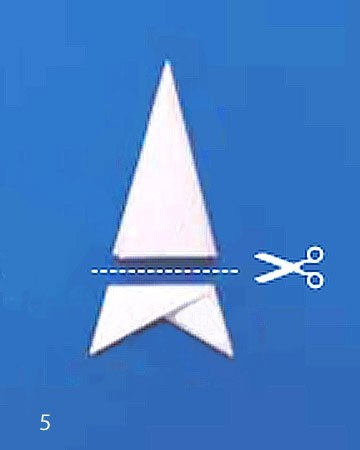 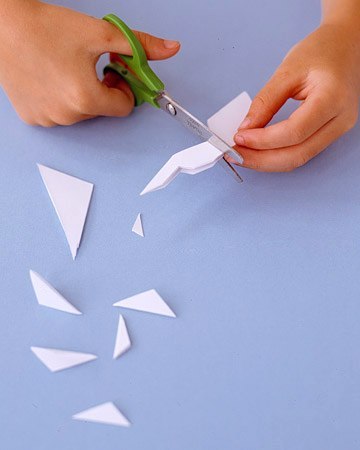 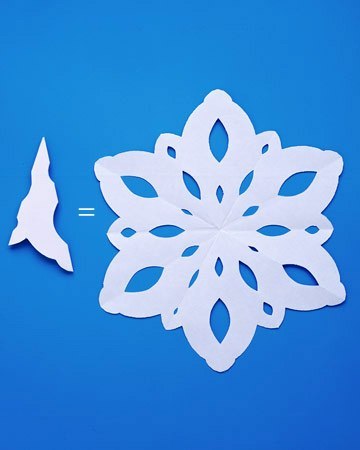 